汉明9800云AC对接蓝海卓越无线认证平台拓扑图AC端配置portal参数登录9800账户，点击系统管理 > Portal > 增加，增加一个portal服务器。填写Porta名称，Portal IP：49.232.165.176，重定向URL：http://49.232.165.176:9090。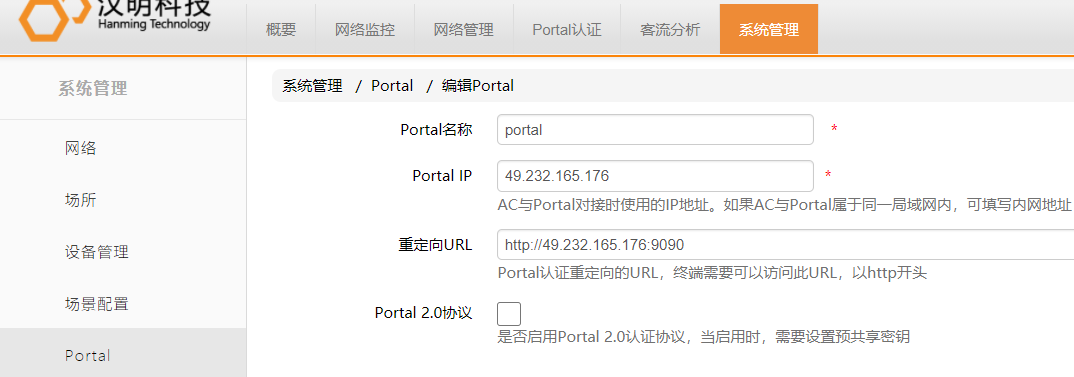 配置Radius参数点击系统管理 > Radius > 增加，增加一个Radius服务器。填写Radius名称，认证服务器IP：49.232.165.176，计费服务器IP地址：49.232.165.176，预共享密钥：12345678。其余参数默认。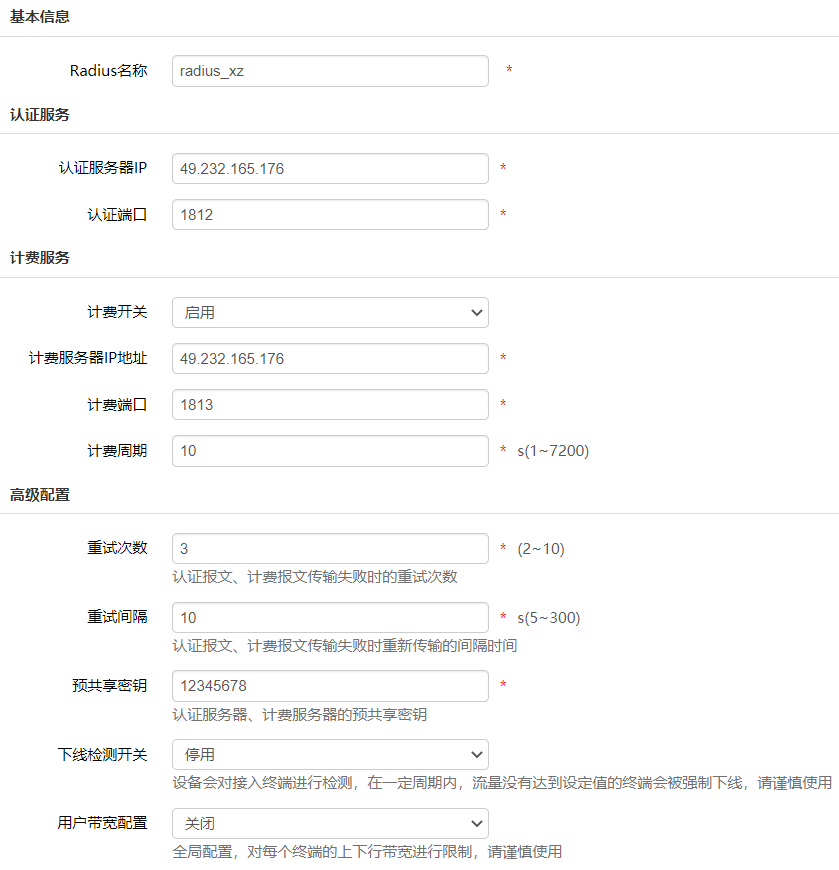 配置无线服务的portal认证点击网络管理 > 无线服务 > 编辑，Portal/ Radius选择自定义，选择刚才创建的Portal服务器和Radius服务器，无感知认证启用。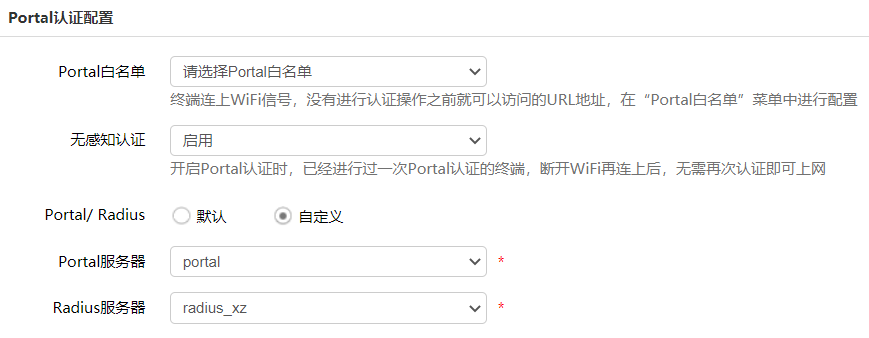 检查portal参数进入BU，检查Portal URL参数定义，终端 MAC格式是否为分号隔开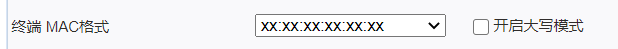 认证平台端Portal对接配置进入服务设置--PORTAL对接配置，选择添加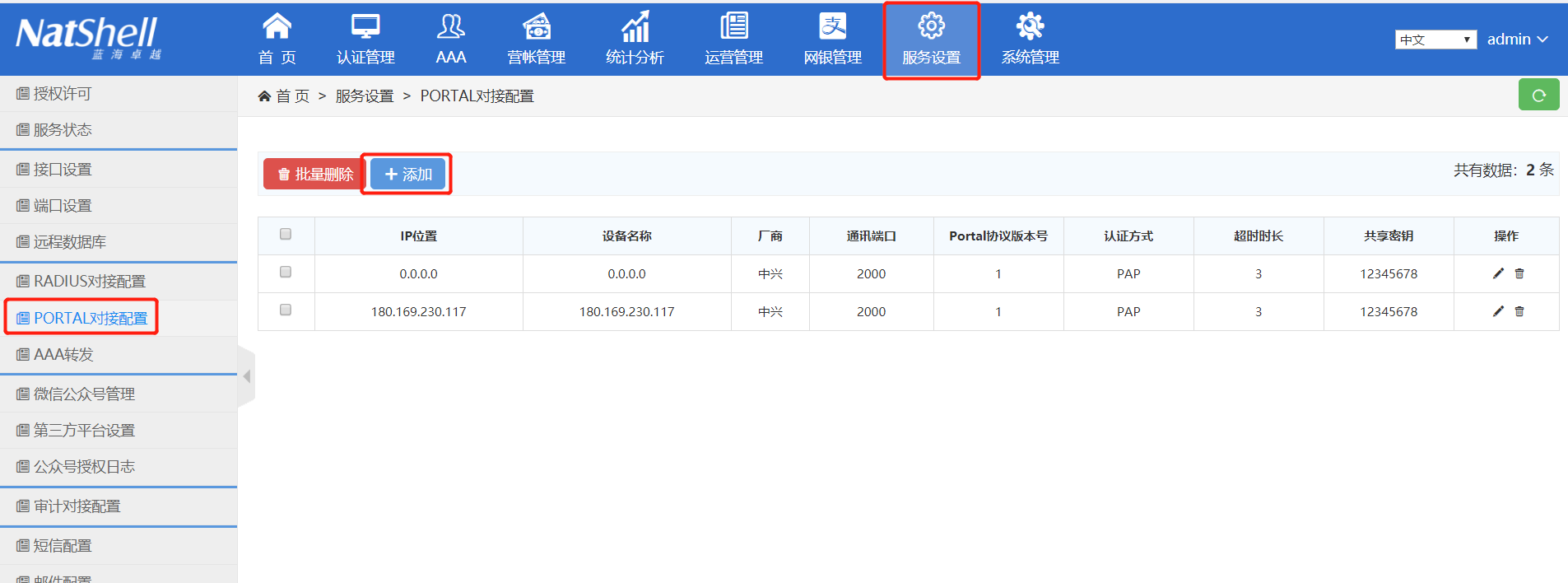 在添加页面中配置如下：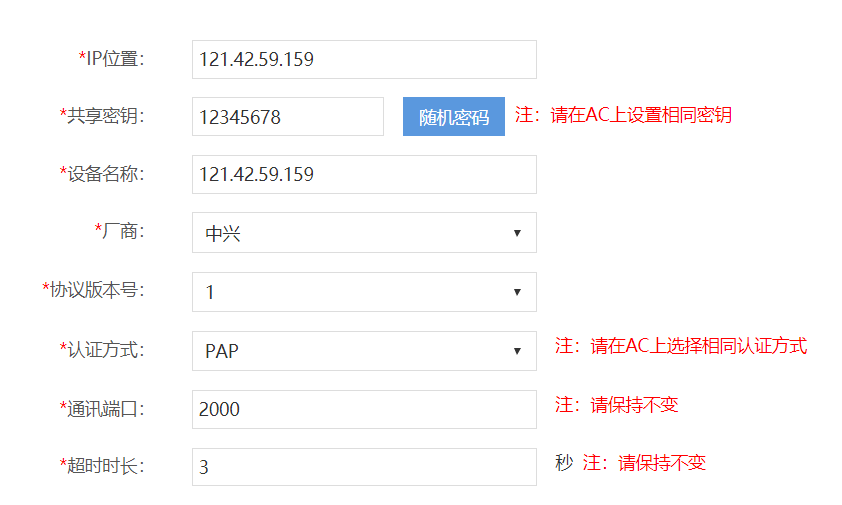 IP位置：AC的公网IP地址共享密钥：AC与认证平台认证时的共享密钥，必须保持一致设备名称：默认即可厂商：选择“中兴”，即代表使用CMCC 1.0和2.0协议协议版本号：选择1认证方式：选择PAP通讯端口：2000超时时长：3说明：AC的地址与认证平台的地址需要能够互访，如果某一方在NAT设备以内，则需要映射对应的2000端口（UDP端口）。RADIUS配置进入服务设置--RADIUS对接配置，选择添加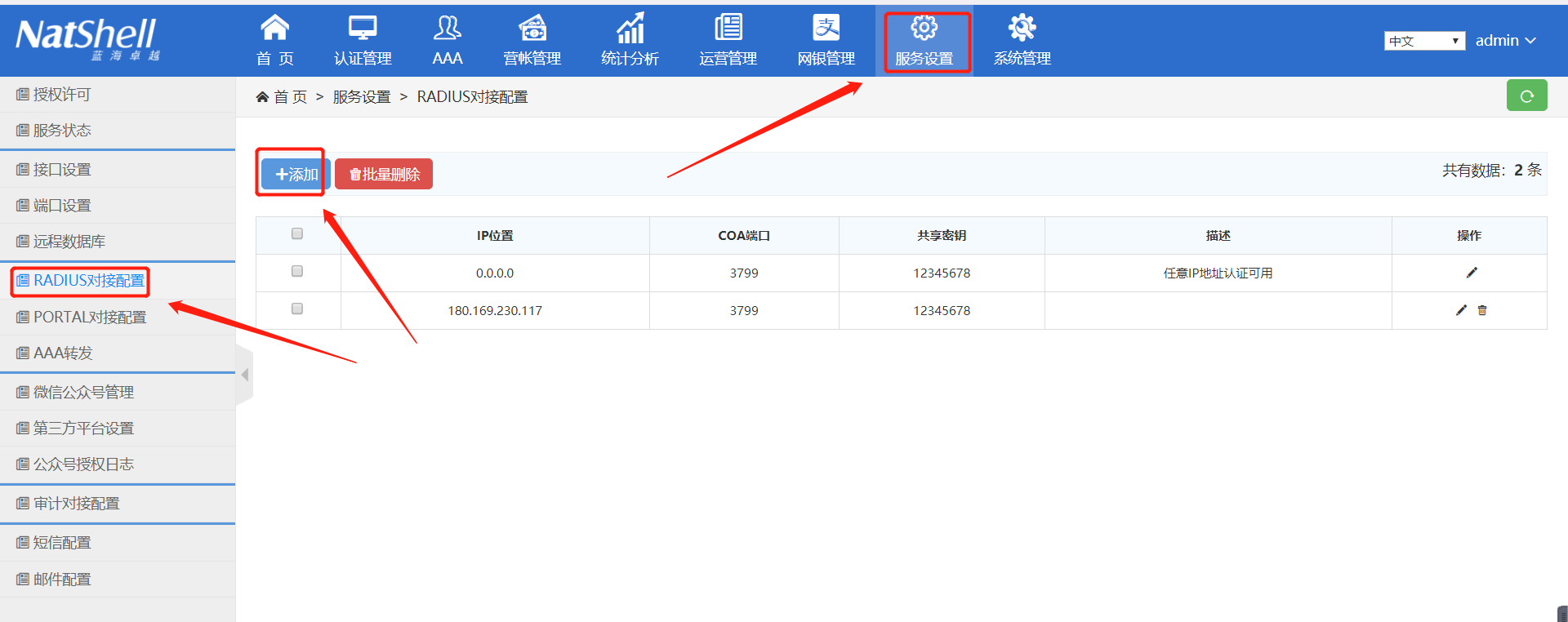 在添加页面中配置如下：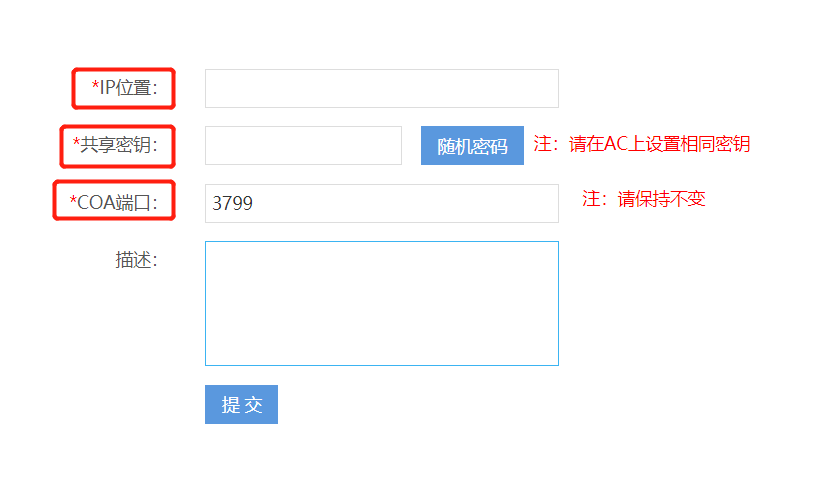 IP位置：AC的公网地址共享密钥：与AC认证对接所使用的密钥，必须保持一致COA端口：DM下线端口，通常使用3799，不更改添加完成后，提交即可。说明：AC的地址与认证平台的地址需要能够互访，如果某一方在NAT设备以内，则需要映射对应的1812和1813端口（UDP端口）。蓝海卓越的认证平台默认启用MAC无感知认证，只需要AC上做对应的配置即可，开启时，首次上线的MAC地址格式与MAC无感知认证发送的MAC地址格式必须一致，否则无法实现MAC无感知认证。添加用户组、建立用户请参考蓝海卓越认证平台产品手册参数对接为保证两端能正常认证对接，需要确保AC与认证平台之间的PORTAL参数一致，AC重定向后，可以看到参数如下：http://49.232.165.176:9090/?wlanacname=000000021.210.00&wlanuserip=10.121.1.62&wlanparameter=e0.cc.f8.a1.50.55&wlanstamac=e0.cc.f8.a1.50.55&wlanapmac=70.65.82.21.bf.a0&wlanapip=10.121.1.235&vlan=1&wlanacip=121.42.59.159&ssid=%E6%B5%8B%E8%AF%952021115&apname=Howay2000GID&wlanuserfirsturl=http://1.1.1.1其中标红的字段为必选项，这些项目与认证平台上的参数配置必须名称一致，认证平台上配置方法如下：进入系统--认证管理--重定向URL参数配置，在此处修改参数名称与重定向中的参数名称一致即可。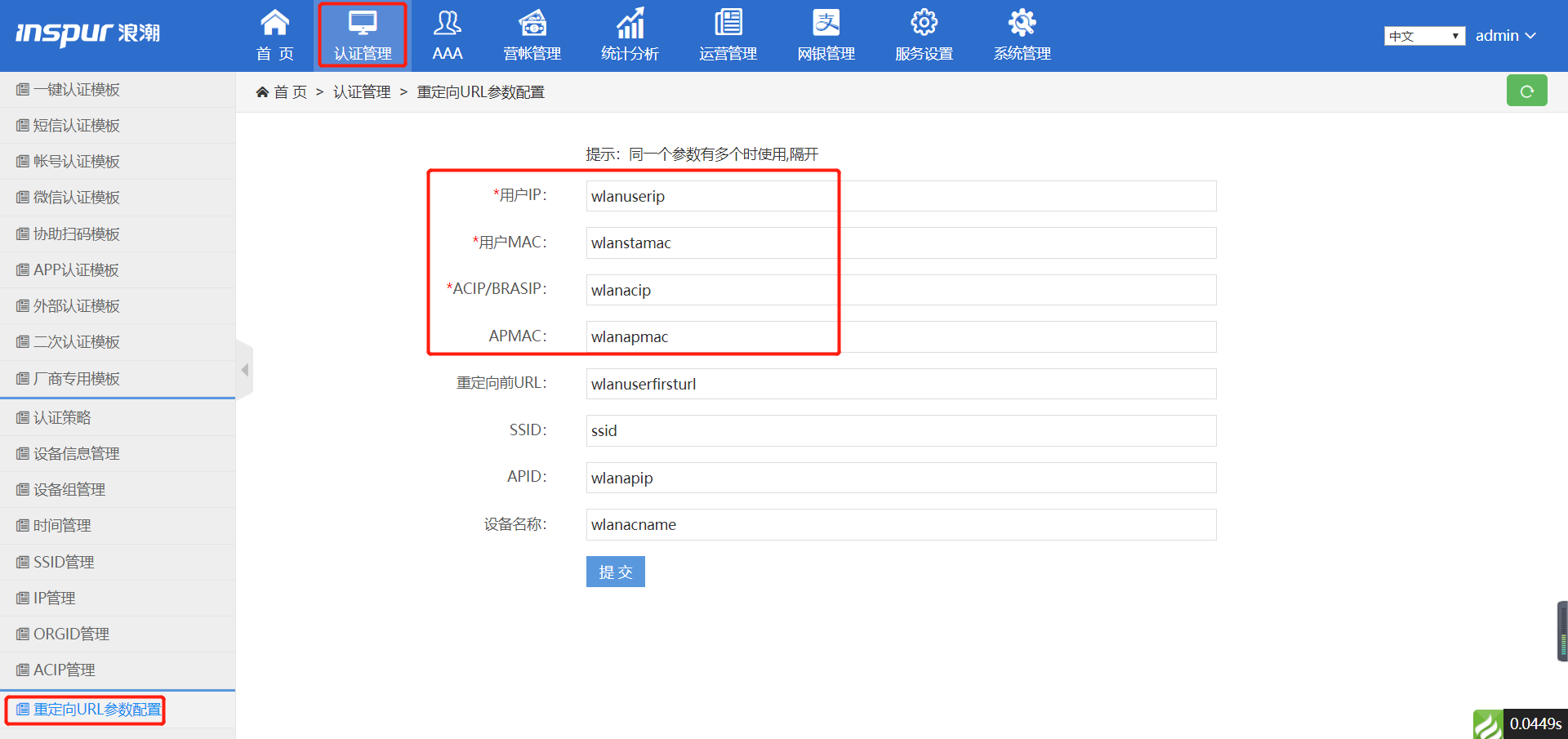 